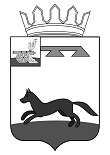 АДМИНИСТРАЦИЯМУНИЦИПАЛЬНОГО   ОБРАЗОВАНИЯ«ХИСЛАВИЧСКИЙ   РАЙОН» СМОЛЕНСКОЙ  ОБЛАСТИ                       Р А С П О Р Я Ж Е Н И Еот  18 февраля 2020 г. №  98-рО внесении изменений в распоряжение  Администрации муниципального образования «Хиславичский район» Смоленской области от 13.09.2019 г.№ 636-рВнести  в распоряжение Администрации муниципального образования «Хиславичский район» Смоленской области от 13.09.2019 г. № 636-р «Об утверждении плана мероприятий («дорожная карта») по содействию развитию конкуренции в муниципальном образовании «Хиславичский район» Смоленской области на 2019-2022годы следующие изменения:в приложении  Раздел I. «слова на приоритетных и социально значимых рынках», заменить  на слова «товарных рынках»;- добавить пункт 11  следующего содержания: 11. Рынок поставки сжиженного газа в баллонахИсходная фактическая информация (в том числе в числовом выражении) в отношении ситуации, сложившейся на рынке, и ее проблематика:В соответствии с постановлением Правительства Российской Федерации от 30.11.2018 № 1442 «Об изменении и признании утратившими силу некоторых актов Правительства Российской Федерации по вопросам государственного регулирования цен на газ» с 01.01.2019 было отменено государственное регулирование оптовых цен (тарифов) на сжиженный углеводородный газ для бытовых нужд населения.11.1. Ключевой  показатель развития конкуренции на рынке поставки сжиженного газа в баллонах11.2. План мероприятий («дорожная карта») по развитию конкуренции на рынке поставки сжиженного газа в баллонахв раздел II. добавить следующие пункты:6. Выявление одаренных детей и молодежи, развитие их талантов и способностей, в том числе с использованием механизмов наставничества и дистанционного обучения в электронной форме, а также социальная поддержка молодых специалистов в различных сферах экономической деятельности6.1. Сведения о показателях (индикаторах) развития конкуренции     6.2. План мероприятий («дорожная карта») по развитию конкуренции 7.  Обеспечение равных условий доступа к информации о имуществе,  находящемся в собственности муниципальных образований, в том числе имуществе, включаемом в перечни для предоставления на льготных условиях субъектам малого и среднего предпринимательства, о реализации такого имущества или предоставлении его во владение и (или) пользование, а также о ресурсах всех видов,  муниципальной собственности, путем размещения указанной информации на официальном сайте Российской Федерации в информационно-телекоммуникационной сети «Интернет» для размещения информации о проведении торгов (www.torgi.gov.ru) и на официальном сайте уполномоченного органа в информационно- телекоммуникационной сети «Интернет»7.1. Сведения о показателях (индикаторах) развития конкуренции  7.2. План мероприятий («дорожная карта») по развитию конкуренцииГлава  муниципального образования«Хиславичский район» Смоленской области                                                                                  А.В. ЗагребаевВизирование правового актаВизы: Ю.В. Епифанов            ________________             «_______» ________________  2020 г.Визы:Т.В. Ущеко                    ________________            «_______» ________________ 2020 г.Наименование ключевого показателяЕдиница измеренияИсполнительЧисловое значение ключевого показателя по состоянию на:Числовое значение ключевого показателя по состоянию на:Числовое значение ключевого показателя по состоянию на:Числовое значение ключевого показателя по состоянию на:Числовое значение ключевого показателя по состоянию на:Наименование ключевого показателяЕдиница измеренияИсполнитель01.01.2018 (факт)01.01.201901.01.202001.01.2021О1.01.2022Доля организаций частной формы собственности в сфере поставки сжиженного газа в баллонах процентовОтдел по строительству транспорту и ЖКХ100100100100100№ п/пНаименование мероприятияСрокОтветственный исполнительОжидаемый результат123451.Разработка правил предоставления субсидий организациям, обеспечивающим поставку сжиженного углеводородного  газа (далее – СУГ) для нужд населения Смоленской области, в целях компенсации затрат, которые будут складываться в результате превышения оптовых цен на СУГ над ценами, учтенными при государственном регулировании розничных цен для населения2019   годДепартамент Смоленской области по строительству и жилищно-коммунальному хозяйствупредотвращение ухода с рынка организаций, обеспечивающих поставки СУГ для нужд населения Хиславичского  района Смоленской области2.Предоставление субсидий организациям, обеспечивающим поставку СУГ для нужд населения  Хиславичского района Смоленской области2019 – 2021  годыДепартамент Смоленской области по строительству и жилищно-коммунальному хозяйствуобеспечение поставки СУГ для нужд населения Смоленской областиНаименование контрольного показателя (индикатора)Единица измеренияОтветственный исполнитель2019 год 2020 год 2021 год2022 годДоля детей, принявших участие в олимпиадах, конкурсах, слетах, спортивных соревнованиях, фестивалях областного, межрегионального, всероссийского и международного уровней от общего числа обучающихся образовательных организацийпроцентовОтдел образования и молодежной политики Администрации муниципального образования «Хиславичский район» Смоленской областине менее 16не менее 16,5не менее 17не менее 17,5№ п/пНаименование мероприятияСрокИсполнительОжидаемый результат123451.   Оказание содействия образовательным организациям системы дополнительного образования, в выявлении и развитии мотивированных детей и молодежи Хиславичского района Смоленской области2019-2022 годыОтдел образования и молодежной политики Администрации муниципального образования «Хиславичский район» Смоленской областиучастие обучающихся в мероприятиях (олимпиадах, конкурсах) всероссийского и  регионального уровня жилищно-коммунальному хозяйству ей2.Развитие малозатратных форм занятости детей2019-2022 годыОтдел образования и молодежной политики Администрации муниципального образования «Хиславичский район» Смоленской областиРазработка и реализация программы № п/пНаименование контрольного показателя (индикатора)Единица измеренияОтветственный исполнитель2019 год2020 год2021 год2022 год123456781.Обеспечение равных условий доступа к информации о муниципальном имуществе муниципальных образований Хиславичского района Смоленской области, в том числе имуществе, включаемом в перечни для предоставления на льготных условиях субъектам малого и среднего предпринимательства, о реализации такого имущества или предоставлении его во владение и (или) пользование, а также о ресурсах всех видов, находящихся в муниципальной  собственности Хиславичского района Смоленской области, путем размещения указанной информации на официальном сайте Российской Федерации в информационно-телекоммуникационной сети «Интернет» для размещения информации о проведении торгов (www.torgi.gov.ru) и на официальном сайте муниципального образования «Хиславичский район» Смоленской области в информационно-телекоммуникационной сети «Интернет»да/нетОтдел по экономике и комплексному развитиюдададада2.Количество информационных сообщений о продаже земельных участков, а также о заключении договоров аренды земельных участков,  государственная  собственность на которые не разграничена  размещенных на официальном сайте Российской Федерации                    в     информационно-телекоммуникационной   сети   «Интернет»     для размещения информации о проведении торгов (www.torgi.gov.ru) и в общественно-политических газетах, предусмотренных для официального опубликования (обнародования) муниципальных правовых актов уставом поселения, по месту нахождения земельных участковединицОтдел по экономике и комплексному развитию2222№ п/пНаименование мероприятияСрокИсполнительОжидаемый результат123451.Обязательное опубликование в средствах массовой информации, а также размещение на официальном сайте   Администрации муниципального образования »Хиславичский район» Смоленской области в информационно-телекоммуникационной сети «Интернет» перечня имущества, находящегося в муниципальной собственности муниципальных образований Хиславичского района, Смоленской области , свободного от прав третьих лиц (за исключением права хозяйственного   ведения,   права   оперативного управления, а также имущественных прав субъектов малого и среднего предпринимательства), с указанием информации о предоставлении такого имущества во владение и (или) пользование субъектам малого и среднего предпринимательства, а также изменений (дополнений) в указанный перечень2019 – 2022 годыОтдел по экономике и комплексному развитиюобеспечение информированности субъектов малого  и среднего предпринимательства об объектах, включенных в перечень имущества, находящегося в муниципальной собственности поселений Хиславичского района Смоленской области,  свободного    от     прав     третьих     лиц     (за исключением права хозяйственного ведения, права    оперативного    управления,   а   также имущественных прав субъектов малого и среднего предпринимательства)2.Размещение на официальном сайте муниципального  образования «Хиславичский район »Смоленской области в информационно-телекоммуникационной сети «Интернет» перечня неиспользуемых объектов недвижимого имущества2019 – 2022 годыОтдел по экономике и комплексному развитиюобеспечение информированности неопределенного круга лиц об объектах муниципальной собственности Хиславичского района Смоленской области, включенных в перечень неиспользуемых объектов недвижимого имущества3.Размещение на официальном сайте муниципального  образования «Хиславичский район »  Смоленской области реестра муниципального имущества Смоленской области2019 – 2022 годы, актуализация на 1 июля, на 1 январяОтдел по экономике и комплексному развитиюобеспечение равных условий доступа к информации из реестра муниципальной собственности Хиславичского района Смоленской области4.Размещение информационных сообщений о продаже земельных участков, а также о заключении договоров аренды земельных участков,  государственная собственность на которые не разграничена,  размещенных на официальном сайте Российской Федерации в информационно-телекоммуникационной сети «Интернет» для размещения информации о проведении торгов (www.torgi.gov.ru) и в общественно-политических газетах, предусмотренных для официального опубликования (обнародования) муниципальных правовых актов уставом поселения, по месту нахождения земельных участков2019 – 2022 годыОтдел по экономике и комплексному развитиюобеспечение свободного доступа неограниченного круга лиц к информации о продаже  или предоставлении во владение и пользование земельных участков,   государственная  собственность на которые не разграничена.5.Формирование и актуализация перечней неиспользуемых земельных участков,  государственная собственность на которые не разграничена и муниципальной собственности, предлагаемых к использованию в том числе      субъектам    малого    и    среднего предпринимательства, и размещение их на   официальном сайте муниципального  образования «Хиславичский район »  Смоленской области.2019 – 2022 годыОтдел по экономике и комплексному развитиюобеспечение свободного доступа неограниченного круга лиц к информации о земельных участках,  государственная собственность на которые  не разграничена и муниципальной собственности, повышение информированности субъектов малого и среднего предпринимательства о возможностях предоставления  земельных участковОтп. 1 экз. – в делоИсп. Л.И. Шапоренкова«18»  февраля 2020 г.Тел. 2-14-59